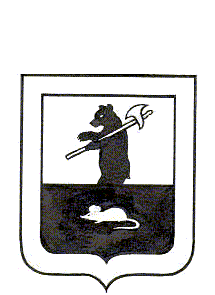 МУНИЦИПАЛЬНЫЙ СОВЕТ ГОРОДСКОГО ПОСЕЛЕНИЯ МЫШКИН РЕШЕНИЕО внесении изменений в решение Муниципального Совета городского поселения Мышкин от 27.03.2018 № 6 «Об утверждении Правил благоустройства городского поселения Мышкин»Принято Муниципальным Советом городского поселения Мышкин14 декабря 2021 годаВ соответствии с Федеральным законом от 06.10.2003 № 131-ФЗ «Об общих принципах организации местного самоуправления в Российской Федерации», Законом Ярославской области от 25.05.2021 №39-з «Об иных вопросах, регулируемых правилами благоустройства территории муниципального образования Ярославской области», Уставом городского поселения Мышкин Мышкинского муниципального района Ярославской области,Муниципальный Совет городского поселения Мышкин РЕШИЛ:1.Внести в решение Муниципального Совета городского поселения Мышкин от 27.03.2018 № 6 «Об утверждении Правил благоустройства городского поселения Мышкин» следующие изменения:1.1.Дополнить раздел 3 пунктом 3.15. следующего содержания:«3.15. Нарушение требований по скашиванию, корчеванию и уборке дикорастущей травы, кустарника, удалению борщевика Сосновского. Собственники и (или) иные законные владельцы земельных участков, в пределах таких земельных участков, а также на прилегающих территориях принимаются меры по удалению Борщевика Сосновского (травянистое растение рода Борщевик семейства Зонтичные). 	Удаление Борщевика может осуществляться следующими способами: 	а) механический - применяется для уничтожения Борщевика Сосновского на небольших площадях и заключается в обрезке цветков в период бутонизации и начала цветения, которые подлежат уничтожению, либо периодическом скашивании Борщевика Сосновского до его бутонизаци и начала цветения с интервалом 3-4 недели; 	- выкапывание корневой системы Борщевика Сосновского ниже корневой шейки на ранних фазах его развития и ее уничтожение; 	- применение затеняющих материалов - прекращение доступа света к растению путем укрывания поверхности участка, занятого Борщевиком Сосновского светопоглощающим материалом;б) химический - опрыскивание с соблюдением требований законодательства очагов произрастания Борщевика Сосновского гербицидами, прошедшими процедуру государственной регистрации и включенными в «Государственный каталог пестицидов и агрохимикатов, разрешенных к применению на территории Российской Федерации». 	Запрещается использовать гербициды на территориях детских, спортивных, медицинских учреждений, школ, предприятий общественного питания и торговли, в пределах водоохранных зон рек, речек, прудов, источников водоснабжения, а также в близости от воздухозаборных устройств. В зонах жилой застройки применение гербицидов допускается при минимальной норме расхода препарата при условии соблюдения санитарных разрывов до жилых домов не менее 50 метров.	Нарушение установленных органами местного самоуправления требований по удалению борщевика Сосновского на землях населенных пунктов влечет наложение административного штрафа на граждан, должностных лиц и юридических лиц.». 	2. Контроль за исполнением решения возложить на постоянную комиссию по социальной политике и вопросам местного самоуправления Муниципального Совета городского поселения Мышкин. 	3. Настоящее решение вступает в силу после опубликования в газете «Волжские Зори». Глава городского                                              Председатель Муниципального поселения Мышкин                  	                     Совета городского поселения Мышкин______________Е.В. Петров                           _______________ Л.А. Чистяков14 декабря 2021 года № 25                             